О проведении Всемирного дня борьбы с туберкулезомО проведении Всемирного дня борьбы с туберкулезомВсемирный день борьбы с туберкулезом, который проводится 24 марта имеет целью привлечь внимание общества к решению проблем, связанных с противотуберкулезной работой в целом  и информирование населения о мерах профилактики.Зачастую у человека долгое время может не быть никаких признаков  туберкулеза  несмотря на активное развитие заболевания. Установить болен ли человек туберкулезом можно с помощью специального исследования органов грудной клетки (флюорографическое или рентгенологическое исследование) и анализа мокроты. Иногда может понадобиться специальная кожная проба ( туберкулиновая проба Манту).Ежегодно от туберкулеза в мире  умирает около 25 миллионов человек, в России более 20 тысяч. В общей смертности от инфекционных  болезней туберкулез занимает  первое место. В Томской области ежегодно выявляется от 650-800 случаев активных форм туберкулеза,    умирает  ежегодно  20-26 человек.Туберкулез - это серьёзное инфекционное заболевание, вызываемое туберкулезной палочкой и чаще всего поражающее легкие. Могут встречаться и внелегочные формы туберкулеза, при которых поражаются другие органы и системы. Микобактерии туберкулеза устойчивы во внешней среде: в высохшей мокроте,  на предметах обстановки – белье, посуде могут сохраняться от нескольких месяцев до года. КАК МОЖНО ЗАРАЗИТЬСЯ ТУБЕРКУЛЕЗОМ?Основным источником туберкулезной инфекции является человек больной туберкулезом. Если больной своевременно выявлен и получил длительный и полноценный курс лечения, он перестает быть опасным для окружающих. Заражение туберкулезом происходит воздушно- капельным путем при общении  с человеком, который болен туберкулезом легких и выделяет в воздух бактерии при кашле, разговоре и чихании. Мельчайшие капельки мокроты разлетаются, оседают и превращаются а инфицированную пыль. Вероятность заразится туберкулезом в транспорте или магазине- не слишком велика, хотя возможно и такое.СИМПТОМЫ, ВОЗНИКАЮЩИЕ ПРИ РАЗВИТИИ ТУБЕРКУЛЕЗА:Длительный кашель(более 2-х недель);Общее недомогание и слабость;Потливость по ночам;Повышение температуры тела; отсутствие аппетита и снижение веса; появление крови в мокроте, которая отделяется при кашле.КАК ОБСЛЕДОВАТЬСЯ НА ТУБЕРКУЛЕЗ.Зачастую у человека долгое время может не быть никаких признаков туберкулеза несмотря на активное развитие заболевания. Установить, болен ли человек туберкулезом или нет, можно с помощью специального исследования органов грудной клетки (рентгенологическое или флюорографическое исследование) и анализа мокроты. Иногда может понадобиться специальная кожная проба ( туберкулиновая проба Манту) и др. исследования, которые назначит врач.МЕРЫ ПРОФИЛАКТИКИ ТУБЕРКУЛЕЗА.Туберкулезом чаще заболевают люди, у которых снижается иммунитет т.е. защита организма от инфекции. Поэтому для того чтобы уменьшить риск заболевания туберкулезом, необходимо:Вести здоровый образ жизни: - не злоупотреблять алкоголем, правильно питаться, включая в рацион достаточное количество белка ( мясо, рыба, молочные продукты) и витаминов (овощи, фрукты).Соблюдать личную гигиену: - пользоваться только своей посудой, полотенцем и постельным белье, мыть руки с мылом перед едой, употреблять мытые овощи и фрукты, регулярно проводить влажную уборку и проветривать комнату, в которой живете.Избегать общения или свести к минимуму контакты с больными активной формой туберкулеза.При наличии друзей и близких, кашляющих более 2-х недель, их следует убедить в необходимости обследования на туберкулез.Ежегодно проходить флюорографическое обследование.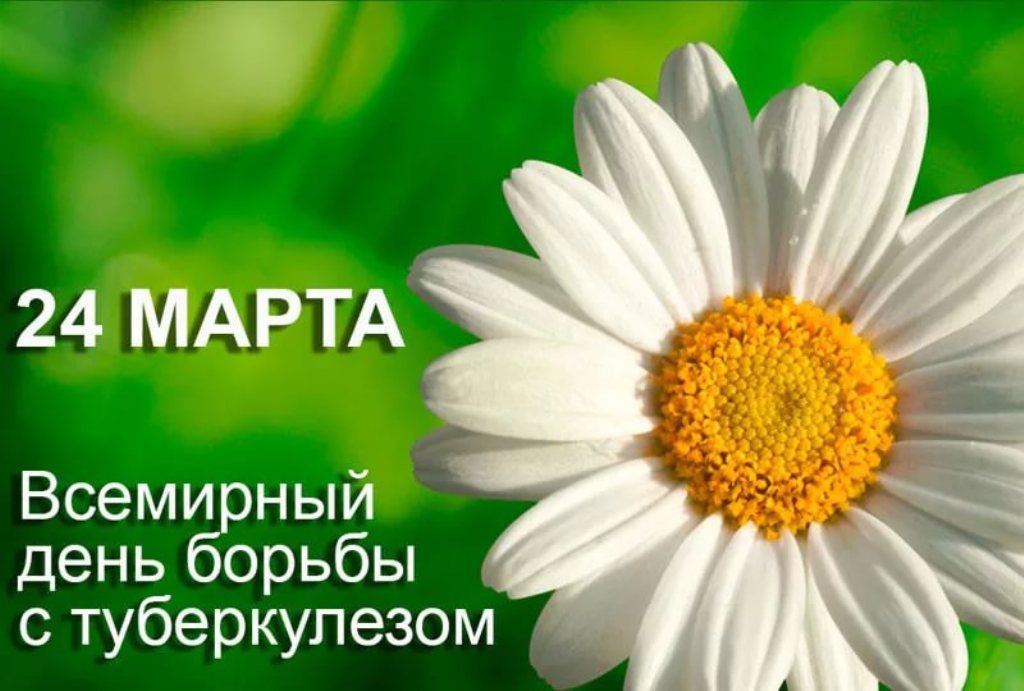 